АДМИНИСТРАЦИЯ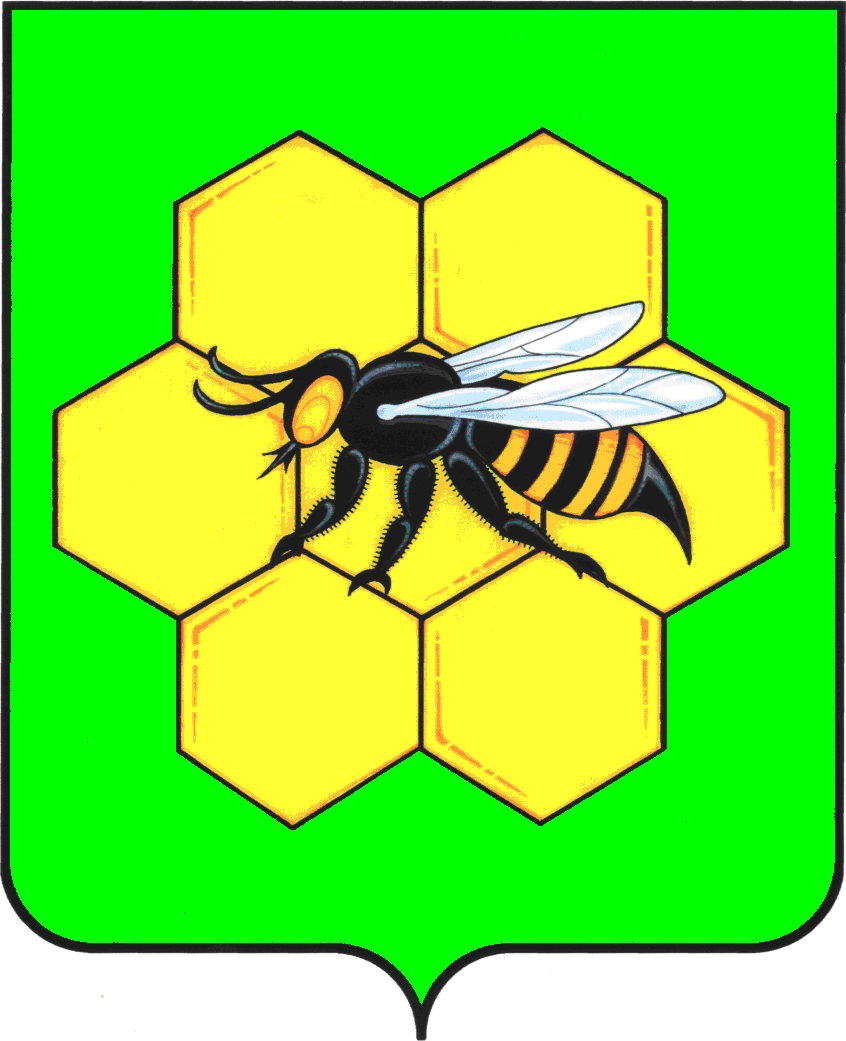 МУНИЦИПАЛЬНОГО РАЙОНА ПЕСТРАВСКИЙСАМАРСКОЙ ОБЛАСТИПОСТАНОВЛЕНИЕ_________30.05.16____________№_____293______Об утверждении краткосрочного плана, реализации региональной программы капитального ремонта общего имущества в многоквартирных домах утвержденной постановлением Правительства Самарской области от 29.11.2013 года № 707, расположенных на территории муниципального района Пестравский Самарской области  на 2017  год     В соответствии со статьей 19 Закона Самарской области от 21.06.2013  № 60-ГД «О системе капитального ремонта общего имущества в многоквартирных домах, расположенных на территории Самарской области» руководствуясь ст.ст. 41,43 Устава муниципального района Пестравский, администрация муниципального района Пестравский ПОСТАНОВЛЯЕТ:Утвердить прилагаемый краткосрочный план, реализации региональной программы капитального ремонта общего имущества в многоквартирных домах, утвержденной постановлением Правительства Самарской области от 29.11.2013 года № 707, расположенных на территории муниципального района Пестравский Самарской области  на 2017  год. Опубликовать настоящее постановление в районной газете «Степь» и разместить на официальном Интернет-сайте муниципального района Пестравский.Контроль за исполнением настоящего постановления возложить на первого заместителя Главы муниципального района Пестравский (Имангулов А.В.).Глава муниципальногорайона Пестравский                                                                       А.П. ЛюбаевИванова О.В.22588АДМИНИСТРАЦИЯМУНИЦИПАЛЬНОГО РАЙОНА ПЕСТРАВСКИЙСАМАРСКОЙ ОБЛАСТИПОСТАНОВЛЕНИЕ_________30.05.16____________№_____293______Об утверждении краткосрочного плана, реализации региональной программы капитального ремонта общего имущества в многоквартирных домах утвержденной постановлением Правительства Самарской области от 29.11.2013 года № 707, расположенных на территории муниципального района Пестравский Самарской области  на 2017  год     В соответствии со статьей 19 Закона Самарской области от 21.06.2013  № 60-ГД «О системе капитального ремонта общего имущества в многоквартирных домах, расположенных на территории Самарской области» руководствуясь ст.ст. 41,43 Устава муниципального района Пестравский, администрация муниципального района Пестравский ПОСТАНОВЛЯЕТ:Утвердить прилагаемый краткосрочный план, реализации региональной программы капитального ремонта общего имущества в многоквартирных домах, утвержденной постановлением Правительства Самарской области от 29.11.2013 года № 707, расположенных на территории муниципального района Пестравский Самарской области  на 2017  год. Опубликовать настоящее постановление в районной газете «Степь» и разместить на официальном Интернет-сайте муниципального района Пестравский.Контроль за исполнением настоящего постановления возложить на первого заместителя Главы муниципального района Пестравский (Имангулов А.В.).Глава муниципальногорайона Пестравский                                                                       А.П. ЛюбаевИванова О.В.22588АДМИНИСТРАЦИЯМУНИЦИПАЛЬНОГО РАЙОНА ПЕСТРАВСКИЙСАМАРСКОЙ ОБЛАСТИПОСТАНОВЛЕНИЕ_________30.05.16____________№_____293______Об утверждении краткосрочного плана, реализации региональной программы капитального ремонта общего имущества в многоквартирных домах утвержденной постановлением Правительства Самарской области от 29.11.2013 года № 707, расположенных на территории муниципального района Пестравский Самарской области  на 2017  год     В соответствии со статьей 19 Закона Самарской области от 21.06.2013  № 60-ГД «О системе капитального ремонта общего имущества в многоквартирных домах, расположенных на территории Самарской области» руководствуясь ст.ст. 41,43 Устава муниципального района Пестравский, администрация муниципального района Пестравский ПОСТАНОВЛЯЕТ:Утвердить прилагаемый краткосрочный план, реализации региональной программы капитального ремонта общего имущества в многоквартирных домах, утвержденной постановлением Правительства Самарской области от 29.11.2013 года № 707, расположенных на территории муниципального района Пестравский Самарской области  на 2017  год. Опубликовать настоящее постановление в районной газете «Степь» и разместить на официальном Интернет-сайте муниципального района Пестравский.Контроль за исполнением настоящего постановления возложить на первого заместителя Главы муниципального района Пестравский (Имангулов А.В.).Глава муниципальногорайона Пестравский                                                                       А.П. ЛюбаевИванова О.В.22588АДМИНИСТРАЦИЯМУНИЦИПАЛЬНОГО РАЙОНА ПЕСТРАВСКИЙСАМАРСКОЙ ОБЛАСТИПОСТАНОВЛЕНИЕ_________30.05.16____________№_____293______Об утверждении краткосрочного плана, реализации региональной программы капитального ремонта общего имущества в многоквартирных домах утвержденной постановлением Правительства Самарской области от 29.11.2013 года № 707, расположенных на территории муниципального района Пестравский Самарской области  на 2017  год     В соответствии со статьей 19 Закона Самарской области от 21.06.2013  № 60-ГД «О системе капитального ремонта общего имущества в многоквартирных домах, расположенных на территории Самарской области» руководствуясь ст.ст. 41,43 Устава муниципального района Пестравский, администрация муниципального района Пестравский ПОСТАНОВЛЯЕТ:Утвердить прилагаемый краткосрочный план, реализации региональной программы капитального ремонта общего имущества в многоквартирных домах, утвержденной постановлением Правительства Самарской области от 29.11.2013 года № 707, расположенных на территории муниципального района Пестравский Самарской области  на 2017  год. Опубликовать настоящее постановление в районной газете «Степь» и разместить на официальном Интернет-сайте муниципального района Пестравский.Контроль за исполнением настоящего постановления возложить на первого заместителя Главы муниципального района Пестравский (Имангулов А.В.).Глава муниципальногорайона Пестравский                                                                       А.П. ЛюбаевИванова О.В.22588АДМИНИСТРАЦИЯМУНИЦИПАЛЬНОГО РАЙОНА ПЕСТРАВСКИЙСАМАРСКОЙ ОБЛАСТИПОСТАНОВЛЕНИЕ_________30.05.16____________№_____293______Об утверждении краткосрочного плана, реализации региональной программы капитального ремонта общего имущества в многоквартирных домах утвержденной постановлением Правительства Самарской области от 29.11.2013 года № 707, расположенных на территории муниципального района Пестравский Самарской области  на 2017  год     В соответствии со статьей 19 Закона Самарской области от 21.06.2013  № 60-ГД «О системе капитального ремонта общего имущества в многоквартирных домах, расположенных на территории Самарской области» руководствуясь ст.ст. 41,43 Устава муниципального района Пестравский, администрация муниципального района Пестравский ПОСТАНОВЛЯЕТ:Утвердить прилагаемый краткосрочный план, реализации региональной программы капитального ремонта общего имущества в многоквартирных домах, утвержденной постановлением Правительства Самарской области от 29.11.2013 года № 707, расположенных на территории муниципального района Пестравский Самарской области  на 2017  год. Опубликовать настоящее постановление в районной газете «Степь» и разместить на официальном Интернет-сайте муниципального района Пестравский.Контроль за исполнением настоящего постановления возложить на первого заместителя Главы муниципального района Пестравский (Имангулов А.В.).Глава муниципальногорайона Пестравский                                                                       А.П. ЛюбаевИванова О.В.22588АДМИНИСТРАЦИЯМУНИЦИПАЛЬНОГО РАЙОНА ПЕСТРАВСКИЙСАМАРСКОЙ ОБЛАСТИПОСТАНОВЛЕНИЕ_________30.05.16____________№_____293______Об утверждении краткосрочного плана, реализации региональной программы капитального ремонта общего имущества в многоквартирных домах утвержденной постановлением Правительства Самарской области от 29.11.2013 года № 707, расположенных на территории муниципального района Пестравский Самарской области  на 2017  год     В соответствии со статьей 19 Закона Самарской области от 21.06.2013  № 60-ГД «О системе капитального ремонта общего имущества в многоквартирных домах, расположенных на территории Самарской области» руководствуясь ст.ст. 41,43 Устава муниципального района Пестравский, администрация муниципального района Пестравский ПОСТАНОВЛЯЕТ:Утвердить прилагаемый краткосрочный план, реализации региональной программы капитального ремонта общего имущества в многоквартирных домах, утвержденной постановлением Правительства Самарской области от 29.11.2013 года № 707, расположенных на территории муниципального района Пестравский Самарской области  на 2017  год. Опубликовать настоящее постановление в районной газете «Степь» и разместить на официальном Интернет-сайте муниципального района Пестравский.Контроль за исполнением настоящего постановления возложить на первого заместителя Главы муниципального района Пестравский (Имангулов А.В.).Глава муниципальногорайона Пестравский                                                                       А.П. ЛюбаевИванова О.В.22588АДМИНИСТРАЦИЯМУНИЦИПАЛЬНОГО РАЙОНА ПЕСТРАВСКИЙСАМАРСКОЙ ОБЛАСТИПОСТАНОВЛЕНИЕ_________30.05.16____________№_____293______Об утверждении краткосрочного плана, реализации региональной программы капитального ремонта общего имущества в многоквартирных домах утвержденной постановлением Правительства Самарской области от 29.11.2013 года № 707, расположенных на территории муниципального района Пестравский Самарской области  на 2017  год     В соответствии со статьей 19 Закона Самарской области от 21.06.2013  № 60-ГД «О системе капитального ремонта общего имущества в многоквартирных домах, расположенных на территории Самарской области» руководствуясь ст.ст. 41,43 Устава муниципального района Пестравский, администрация муниципального района Пестравский ПОСТАНОВЛЯЕТ:Утвердить прилагаемый краткосрочный план, реализации региональной программы капитального ремонта общего имущества в многоквартирных домах, утвержденной постановлением Правительства Самарской области от 29.11.2013 года № 707, расположенных на территории муниципального района Пестравский Самарской области  на 2017  год. Опубликовать настоящее постановление в районной газете «Степь» и разместить на официальном Интернет-сайте муниципального района Пестравский.Контроль за исполнением настоящего постановления возложить на первого заместителя Главы муниципального района Пестравский (Имангулов А.В.).Глава муниципальногорайона Пестравский                                                                       А.П. ЛюбаевИванова О.В.22588АДМИНИСТРАЦИЯМУНИЦИПАЛЬНОГО РАЙОНА ПЕСТРАВСКИЙСАМАРСКОЙ ОБЛАСТИПОСТАНОВЛЕНИЕ_________30.05.16____________№_____293______Об утверждении краткосрочного плана, реализации региональной программы капитального ремонта общего имущества в многоквартирных домах утвержденной постановлением Правительства Самарской области от 29.11.2013 года № 707, расположенных на территории муниципального района Пестравский Самарской области  на 2017  год     В соответствии со статьей 19 Закона Самарской области от 21.06.2013  № 60-ГД «О системе капитального ремонта общего имущества в многоквартирных домах, расположенных на территории Самарской области» руководствуясь ст.ст. 41,43 Устава муниципального района Пестравский, администрация муниципального района Пестравский ПОСТАНОВЛЯЕТ:Утвердить прилагаемый краткосрочный план, реализации региональной программы капитального ремонта общего имущества в многоквартирных домах, утвержденной постановлением Правительства Самарской области от 29.11.2013 года № 707, расположенных на территории муниципального района Пестравский Самарской области  на 2017  год. Опубликовать настоящее постановление в районной газете «Степь» и разместить на официальном Интернет-сайте муниципального района Пестравский.Контроль за исполнением настоящего постановления возложить на первого заместителя Главы муниципального района Пестравский (Имангулов А.В.).Глава муниципальногорайона Пестравский                                                                       А.П. ЛюбаевИванова О.В.22588АДМИНИСТРАЦИЯМУНИЦИПАЛЬНОГО РАЙОНА ПЕСТРАВСКИЙСАМАРСКОЙ ОБЛАСТИПОСТАНОВЛЕНИЕ_________30.05.16____________№_____293______Об утверждении краткосрочного плана, реализации региональной программы капитального ремонта общего имущества в многоквартирных домах утвержденной постановлением Правительства Самарской области от 29.11.2013 года № 707, расположенных на территории муниципального района Пестравский Самарской области  на 2017  год     В соответствии со статьей 19 Закона Самарской области от 21.06.2013  № 60-ГД «О системе капитального ремонта общего имущества в многоквартирных домах, расположенных на территории Самарской области» руководствуясь ст.ст. 41,43 Устава муниципального района Пестравский, администрация муниципального района Пестравский ПОСТАНОВЛЯЕТ:Утвердить прилагаемый краткосрочный план, реализации региональной программы капитального ремонта общего имущества в многоквартирных домах, утвержденной постановлением Правительства Самарской области от 29.11.2013 года № 707, расположенных на территории муниципального района Пестравский Самарской области  на 2017  год. Опубликовать настоящее постановление в районной газете «Степь» и разместить на официальном Интернет-сайте муниципального района Пестравский.Контроль за исполнением настоящего постановления возложить на первого заместителя Главы муниципального района Пестравский (Имангулов А.В.).Глава муниципальногорайона Пестравский                                                                       А.П. ЛюбаевИванова О.В.22588АДМИНИСТРАЦИЯМУНИЦИПАЛЬНОГО РАЙОНА ПЕСТРАВСКИЙСАМАРСКОЙ ОБЛАСТИПОСТАНОВЛЕНИЕ_________30.05.16____________№_____293______Об утверждении краткосрочного плана, реализации региональной программы капитального ремонта общего имущества в многоквартирных домах утвержденной постановлением Правительства Самарской области от 29.11.2013 года № 707, расположенных на территории муниципального района Пестравский Самарской области  на 2017  год     В соответствии со статьей 19 Закона Самарской области от 21.06.2013  № 60-ГД «О системе капитального ремонта общего имущества в многоквартирных домах, расположенных на территории Самарской области» руководствуясь ст.ст. 41,43 Устава муниципального района Пестравский, администрация муниципального района Пестравский ПОСТАНОВЛЯЕТ:Утвердить прилагаемый краткосрочный план, реализации региональной программы капитального ремонта общего имущества в многоквартирных домах, утвержденной постановлением Правительства Самарской области от 29.11.2013 года № 707, расположенных на территории муниципального района Пестравский Самарской области  на 2017  год. Опубликовать настоящее постановление в районной газете «Степь» и разместить на официальном Интернет-сайте муниципального района Пестравский.Контроль за исполнением настоящего постановления возложить на первого заместителя Главы муниципального района Пестравский (Имангулов А.В.).Глава муниципальногорайона Пестравский                                                                       А.П. ЛюбаевИванова О.В.22588АДМИНИСТРАЦИЯМУНИЦИПАЛЬНОГО РАЙОНА ПЕСТРАВСКИЙСАМАРСКОЙ ОБЛАСТИПОСТАНОВЛЕНИЕ_________30.05.16____________№_____293______Об утверждении краткосрочного плана, реализации региональной программы капитального ремонта общего имущества в многоквартирных домах утвержденной постановлением Правительства Самарской области от 29.11.2013 года № 707, расположенных на территории муниципального района Пестравский Самарской области  на 2017  год     В соответствии со статьей 19 Закона Самарской области от 21.06.2013  № 60-ГД «О системе капитального ремонта общего имущества в многоквартирных домах, расположенных на территории Самарской области» руководствуясь ст.ст. 41,43 Устава муниципального района Пестравский, администрация муниципального района Пестравский ПОСТАНОВЛЯЕТ:Утвердить прилагаемый краткосрочный план, реализации региональной программы капитального ремонта общего имущества в многоквартирных домах, утвержденной постановлением Правительства Самарской области от 29.11.2013 года № 707, расположенных на территории муниципального района Пестравский Самарской области  на 2017  год. Опубликовать настоящее постановление в районной газете «Степь» и разместить на официальном Интернет-сайте муниципального района Пестравский.Контроль за исполнением настоящего постановления возложить на первого заместителя Главы муниципального района Пестравский (Имангулов А.В.).Глава муниципальногорайона Пестравский                                                                       А.П. ЛюбаевИванова О.В.22588АДМИНИСТРАЦИЯМУНИЦИПАЛЬНОГО РАЙОНА ПЕСТРАВСКИЙСАМАРСКОЙ ОБЛАСТИПОСТАНОВЛЕНИЕ_________30.05.16____________№_____293______Об утверждении краткосрочного плана, реализации региональной программы капитального ремонта общего имущества в многоквартирных домах утвержденной постановлением Правительства Самарской области от 29.11.2013 года № 707, расположенных на территории муниципального района Пестравский Самарской области  на 2017  год     В соответствии со статьей 19 Закона Самарской области от 21.06.2013  № 60-ГД «О системе капитального ремонта общего имущества в многоквартирных домах, расположенных на территории Самарской области» руководствуясь ст.ст. 41,43 Устава муниципального района Пестравский, администрация муниципального района Пестравский ПОСТАНОВЛЯЕТ:Утвердить прилагаемый краткосрочный план, реализации региональной программы капитального ремонта общего имущества в многоквартирных домах, утвержденной постановлением Правительства Самарской области от 29.11.2013 года № 707, расположенных на территории муниципального района Пестравский Самарской области  на 2017  год. Опубликовать настоящее постановление в районной газете «Степь» и разместить на официальном Интернет-сайте муниципального района Пестравский.Контроль за исполнением настоящего постановления возложить на первого заместителя Главы муниципального района Пестравский (Имангулов А.В.).Глава муниципальногорайона Пестравский                                                                       А.П. ЛюбаевИванова О.В.22588АДМИНИСТРАЦИЯМУНИЦИПАЛЬНОГО РАЙОНА ПЕСТРАВСКИЙСАМАРСКОЙ ОБЛАСТИПОСТАНОВЛЕНИЕ_________30.05.16____________№_____293______Об утверждении краткосрочного плана, реализации региональной программы капитального ремонта общего имущества в многоквартирных домах утвержденной постановлением Правительства Самарской области от 29.11.2013 года № 707, расположенных на территории муниципального района Пестравский Самарской области  на 2017  год     В соответствии со статьей 19 Закона Самарской области от 21.06.2013  № 60-ГД «О системе капитального ремонта общего имущества в многоквартирных домах, расположенных на территории Самарской области» руководствуясь ст.ст. 41,43 Устава муниципального района Пестравский, администрация муниципального района Пестравский ПОСТАНОВЛЯЕТ:Утвердить прилагаемый краткосрочный план, реализации региональной программы капитального ремонта общего имущества в многоквартирных домах, утвержденной постановлением Правительства Самарской области от 29.11.2013 года № 707, расположенных на территории муниципального района Пестравский Самарской области  на 2017  год. Опубликовать настоящее постановление в районной газете «Степь» и разместить на официальном Интернет-сайте муниципального района Пестравский.Контроль за исполнением настоящего постановления возложить на первого заместителя Главы муниципального района Пестравский (Имангулов А.В.).Глава муниципальногорайона Пестравский                                                                       А.П. ЛюбаевИванова О.В.22588                                  Приложение          к постановлению администрации         муниципального района Пестравский                                  Самарской области                                  Приложение          к постановлению администрации         муниципального района Пестравский                                  Самарской области                                  Приложение          к постановлению администрации         муниципального района Пестравский                                  Самарской области                                  Приложение          к постановлению администрации         муниципального района Пестравский                                  Самарской области                                  Приложение          к постановлению администрации         муниципального района Пестравский                                  Самарской области                                  Приложение          к постановлению администрации         муниципального района Пестравский                                  Самарской области                                  Приложение          к постановлению администрации         муниципального района Пестравский                                  Самарской области                                  Приложение          к постановлению администрации         муниципального района Пестравский                                  Самарской области                                  Приложение          к постановлению администрации         муниципального района Пестравский                                  Самарской области                                  Приложение          к постановлению администрации         муниципального района Пестравский                                  Самарской области                                  Приложение          к постановлению администрации         муниципального района Пестравский                                  Самарской области                                  Приложение          к постановлению администрации         муниципального района Пестравский                                  Самарской области                                  Приложение          к постановлению администрации         муниципального района Пестравский                                  Самарской области                                  Приложение          к постановлению администрации         муниципального района Пестравский                                  Самарской области                                  Приложение          к постановлению администрации         муниципального района Пестравский                                  Самарской области        от_____________________№_______        от_____________________№_______        от_____________________№_______        от_____________________№_______        от_____________________№_______        от_____________________№_______Краткосрочный план реализации региональной программы капитального ремонта общего имущества, в многоквартирных домах утвержденной постановлением Правительства Самарской области от 29.11.2013 года № 707, расположенных на территории муниципального района Пестравский Самарской области  на 2017  годКраткосрочный план реализации региональной программы капитального ремонта общего имущества, в многоквартирных домах утвержденной постановлением Правительства Самарской области от 29.11.2013 года № 707, расположенных на территории муниципального района Пестравский Самарской области  на 2017  годКраткосрочный план реализации региональной программы капитального ремонта общего имущества, в многоквартирных домах утвержденной постановлением Правительства Самарской области от 29.11.2013 года № 707, расположенных на территории муниципального района Пестравский Самарской области  на 2017  годКраткосрочный план реализации региональной программы капитального ремонта общего имущества, в многоквартирных домах утвержденной постановлением Правительства Самарской области от 29.11.2013 года № 707, расположенных на территории муниципального района Пестравский Самарской области  на 2017  годКраткосрочный план реализации региональной программы капитального ремонта общего имущества, в многоквартирных домах утвержденной постановлением Правительства Самарской области от 29.11.2013 года № 707, расположенных на территории муниципального района Пестравский Самарской области  на 2017  годКраткосрочный план реализации региональной программы капитального ремонта общего имущества, в многоквартирных домах утвержденной постановлением Правительства Самарской области от 29.11.2013 года № 707, расположенных на территории муниципального района Пестравский Самарской области  на 2017  годКраткосрочный план реализации региональной программы капитального ремонта общего имущества, в многоквартирных домах утвержденной постановлением Правительства Самарской области от 29.11.2013 года № 707, расположенных на территории муниципального района Пестравский Самарской области  на 2017  годКраткосрочный план реализации региональной программы капитального ремонта общего имущества, в многоквартирных домах утвержденной постановлением Правительства Самарской области от 29.11.2013 года № 707, расположенных на территории муниципального района Пестравский Самарской области  на 2017  годКраткосрочный план реализации региональной программы капитального ремонта общего имущества, в многоквартирных домах утвержденной постановлением Правительства Самарской области от 29.11.2013 года № 707, расположенных на территории муниципального района Пестравский Самарской области  на 2017  годКраткосрочный план реализации региональной программы капитального ремонта общего имущества, в многоквартирных домах утвержденной постановлением Правительства Самарской области от 29.11.2013 года № 707, расположенных на территории муниципального района Пестравский Самарской области  на 2017  годКраткосрочный план реализации региональной программы капитального ремонта общего имущества, в многоквартирных домах утвержденной постановлением Правительства Самарской области от 29.11.2013 года № 707, расположенных на территории муниципального района Пестравский Самарской области  на 2017  годКраткосрочный план реализации региональной программы капитального ремонта общего имущества, в многоквартирных домах утвержденной постановлением Правительства Самарской области от 29.11.2013 года № 707, расположенных на территории муниципального района Пестравский Самарской области  на 2017  годКраткосрочный план реализации региональной программы капитального ремонта общего имущества, в многоквартирных домах утвержденной постановлением Правительства Самарской области от 29.11.2013 года № 707, расположенных на территории муниципального района Пестравский Самарской области  на 2017  годКраткосрочный план реализации региональной программы капитального ремонта общего имущества, в многоквартирных домах утвержденной постановлением Правительства Самарской области от 29.11.2013 года № 707, расположенных на территории муниципального района Пестравский Самарской области  на 2017  годКраткосрочный план реализации региональной программы капитального ремонта общего имущества, в многоквартирных домах утвержденной постановлением Правительства Самарской области от 29.11.2013 года № 707, расположенных на территории муниципального района Пестравский Самарской области  на 2017  годТаблица 1. Адресный перечень и характеристика многоквартирных домов, расположенных на территории муниципального района Пестравский Самарской области, в отношении которых в 2017 году планируется проведение капитального ремонта общего имуществаТаблица 1. Адресный перечень и характеристика многоквартирных домов, расположенных на территории муниципального района Пестравский Самарской области, в отношении которых в 2017 году планируется проведение капитального ремонта общего имуществаТаблица 1. Адресный перечень и характеристика многоквартирных домов, расположенных на территории муниципального района Пестравский Самарской области, в отношении которых в 2017 году планируется проведение капитального ремонта общего имуществаТаблица 1. Адресный перечень и характеристика многоквартирных домов, расположенных на территории муниципального района Пестравский Самарской области, в отношении которых в 2017 году планируется проведение капитального ремонта общего имуществаТаблица 1. Адресный перечень и характеристика многоквартирных домов, расположенных на территории муниципального района Пестравский Самарской области, в отношении которых в 2017 году планируется проведение капитального ремонта общего имуществаТаблица 1. Адресный перечень и характеристика многоквартирных домов, расположенных на территории муниципального района Пестравский Самарской области, в отношении которых в 2017 году планируется проведение капитального ремонта общего имуществаТаблица 1. Адресный перечень и характеристика многоквартирных домов, расположенных на территории муниципального района Пестравский Самарской области, в отношении которых в 2017 году планируется проведение капитального ремонта общего имуществаТаблица 1. Адресный перечень и характеристика многоквартирных домов, расположенных на территории муниципального района Пестравский Самарской области, в отношении которых в 2017 году планируется проведение капитального ремонта общего имуществаТаблица 1. Адресный перечень и характеристика многоквартирных домов, расположенных на территории муниципального района Пестравский Самарской области, в отношении которых в 2017 году планируется проведение капитального ремонта общего имуществаТаблица 1. Адресный перечень и характеристика многоквартирных домов, расположенных на территории муниципального района Пестравский Самарской области, в отношении которых в 2017 году планируется проведение капитального ремонта общего имуществаТаблица 1. Адресный перечень и характеристика многоквартирных домов, расположенных на территории муниципального района Пестравский Самарской области, в отношении которых в 2017 году планируется проведение капитального ремонта общего имуществаТаблица 1. Адресный перечень и характеристика многоквартирных домов, расположенных на территории муниципального района Пестравский Самарской области, в отношении которых в 2017 году планируется проведение капитального ремонта общего имуществаТаблица 1. Адресный перечень и характеристика многоквартирных домов, расположенных на территории муниципального района Пестравский Самарской области, в отношении которых в 2017 году планируется проведение капитального ремонта общего имуществаТаблица 1. Адресный перечень и характеристика многоквартирных домов, расположенных на территории муниципального района Пестравский Самарской области, в отношении которых в 2017 году планируется проведение капитального ремонта общего имуществаТаблица 1. Адресный перечень и характеристика многоквартирных домов, расположенных на территории муниципального района Пестравский Самарской области, в отношении которых в 2017 году планируется проведение капитального ремонта общего имуществаТаблица 1. Адресный перечень и характеристика многоквартирных домов, расположенных на территории муниципального района Пестравский Самарской области, в отношении которых в 2017 году планируется проведение капитального ремонта общего имуществаТаблица 1. Адресный перечень и характеристика многоквартирных домов, расположенных на территории муниципального района Пестравский Самарской области, в отношении которых в 2017 году планируется проведение капитального ремонта общего имуществаТаблица 1. Адресный перечень и характеристика многоквартирных домов, расположенных на территории муниципального района Пестравский Самарской области, в отношении которых в 2017 году планируется проведение капитального ремонта общего имуществаТаблица 1. Адресный перечень и характеристика многоквартирных домов, расположенных на территории муниципального района Пестравский Самарской области, в отношении которых в 2017 году планируется проведение капитального ремонта общего имуществаТаблица 1. Адресный перечень и характеристика многоквартирных домов, расположенных на территории муниципального района Пестравский Самарской области, в отношении которых в 2017 году планируется проведение капитального ремонта общего имуществаТаблица 1. Адресный перечень и характеристика многоквартирных домов, расположенных на территории муниципального района Пестравский Самарской области, в отношении которых в 2017 году планируется проведение капитального ремонта общего имуществаТаблица 1. Адресный перечень и характеристика многоквартирных домов, расположенных на территории муниципального района Пестравский Самарской области, в отношении которых в 2017 году планируется проведение капитального ремонта общего имуществаТаблица 1. Адресный перечень и характеристика многоквартирных домов, расположенных на территории муниципального района Пестравский Самарской области, в отношении которых в 2017 году планируется проведение капитального ремонта общего имуществаТаблица 1. Адресный перечень и характеристика многоквартирных домов, расположенных на территории муниципального района Пестравский Самарской области, в отношении которых в 2017 году планируется проведение капитального ремонта общего имуществаТаблица 1. Адресный перечень и характеристика многоквартирных домов, расположенных на территории муниципального района Пестравский Самарской области, в отношении которых в 2017 году планируется проведение капитального ремонта общего имуществаТаблица 1. Адресный перечень и характеристика многоквартирных домов, расположенных на территории муниципального района Пестравский Самарской области, в отношении которых в 2017 году планируется проведение капитального ремонта общего имуществаТаблица 1. Адресный перечень и характеристика многоквартирных домов, расположенных на территории муниципального района Пестравский Самарской области, в отношении которых в 2017 году планируется проведение капитального ремонта общего имуществаТаблица 1. Адресный перечень и характеристика многоквартирных домов, расположенных на территории муниципального района Пестравский Самарской области, в отношении которых в 2017 году планируется проведение капитального ремонта общего имуществаТаблица 1. Адресный перечень и характеристика многоквартирных домов, расположенных на территории муниципального района Пестравский Самарской области, в отношении которых в 2017 году планируется проведение капитального ремонта общего имуществаТаблица 1. Адресный перечень и характеристика многоквартирных домов, расположенных на территории муниципального района Пестравский Самарской области, в отношении которых в 2017 году планируется проведение капитального ремонта общего имуществаКод МКД Адрес МКДГодГодМатериал стенКоличество этажейКоличество подъездовОбщая площадь МКД, всегов том числе площадь помещений МКД, находящихся в собственности, всегоКоличество жителей, зарегистрированных в МКД на дату утверждения программыВид работ/услуг по капитальному ремонтуСтоимость капитального ремонта Удельная стоимость услуг и (или) работ по капитальному ремонту общего имущества в МКДУдельная стоимость услуг и (или) работ по капитальному ремонту общего имущества в МКДПредельная стоимость услуг и (или) работ по капитальному ремонту общего имущества в МКД Код МКД Адрес МКДввода в эксплуатациюзавершения последнего капитального ремонтаМатериал стенКоличество этажейКоличество подъездовОбщая площадь МКД, всегов том числе площадь помещений МКД, находящихся в собственности, всегоКоличество жителей, зарегистрированных в МКД на дату утверждения программыВид работ/услуг по капитальному ремонтуСтоимость капитального ремонта Удельная стоимость услуг и (или) работ по капитальному ремонту общего имущества в МКДУдельная стоимость услуг и (или) работ по капитальному ремонту общего имущества в МКДПредельная стоимость услуг и (или) работ по капитальному ремонту общего имущества в МКД Код МКД Адрес МКДввода в эксплуатациюзавершения последнего капитального ремонтаМатериал стенКоличество этажейКоличество подъездовОбщая площадь МКД, всегов том числе площадь помещений МКД, находящихся в собственности, всегоКоличество жителей, зарегистрированных в МКД на дату утверждения программыВид работ/услуг по капитальному ремонтуСтоимость капитального ремонта Удельная стоимость услуг и (или) работ по капитальному ремонту общего имущества в МКДУдельная стоимость услуг и (или) работ по капитальному ремонту общего имущества в МКДПредельная стоимость услуг и (или) работ по капитальному ремонту общего имущества в МКД Код МКД Адрес МКДввода в эксплуатациюзавершения последнего капитального ремонтаМатериал стенКоличество этажейКоличество подъездовкв.мкв.мчел.руб.руб./кв. м (руб./лифт) руб./кв. м (руб./лифт) руб./кв. м (руб./лифт) 123456789101112131314Итого по МО 1:Итого по МО 1:-----5138,144653,721897646418,00Р18-68с. Пестравка, ул. Заводская, д.121988_кирпичные23953,92871,4228Ремонт крыши, в том числе переустройство невентилируемой крыши на вентилируемую крышу, устройство выходов на кровлю1966770,003198,003198,003198,00Р18-59с.Пестравка, ул. 50 лет Октября д.1221989_панельные331396,931273,264Ремонт крыши, в том числе переустройство невентилируемой крыши на вентилируемую крышу, устройство выходов на кровлю1842048,003198,003198,003198,00Р18-80с.Пестравка, ул. Кирова д.71989_панельные321051,24968,7431Ремонт крыши, в том числе переустройство невентилируемой крыши на вентилируемую крышу, устройство выходов на кровлю1362348,003198,003198,003198,00Р18-99с.Пестравка, ул. Крайнюковская д.981987_панельные331436,051312,359Ремонт крыши, в том числе переустройство невентилируемой крыши на вентилируемую крышу, устройство выходов на кровлю1842048,003198,003198,003198,00Р18-107с.Пестравка, ул. Краснооктябрьская д.31985_панельные21300228,067Ремонт крыши, в том числе переустройство невентилируемой крыши на вентилируемую крышу, устройство выходов на кровлю633204,003198,003198,003198,00Таблица 2. Адресный перечень и характеристика многоквартирных домов, расположенных на территории муниципального района Пестравский Самарской области, в отношении которых в 2017 году планируется проведение капитального ремонта общего имущества  по видам работ по капитальному ремонту.Таблица 2. Адресный перечень и характеристика многоквартирных домов, расположенных на территории муниципального района Пестравский Самарской области, в отношении которых в 2017 году планируется проведение капитального ремонта общего имущества  по видам работ по капитальному ремонту.Таблица 2. Адресный перечень и характеристика многоквартирных домов, расположенных на территории муниципального района Пестравский Самарской области, в отношении которых в 2017 году планируется проведение капитального ремонта общего имущества  по видам работ по капитальному ремонту.Таблица 2. Адресный перечень и характеристика многоквартирных домов, расположенных на территории муниципального района Пестравский Самарской области, в отношении которых в 2017 году планируется проведение капитального ремонта общего имущества  по видам работ по капитальному ремонту.Таблица 2. Адресный перечень и характеристика многоквартирных домов, расположенных на территории муниципального района Пестравский Самарской области, в отношении которых в 2017 году планируется проведение капитального ремонта общего имущества  по видам работ по капитальному ремонту.Таблица 2. Адресный перечень и характеристика многоквартирных домов, расположенных на территории муниципального района Пестравский Самарской области, в отношении которых в 2017 году планируется проведение капитального ремонта общего имущества  по видам работ по капитальному ремонту.Таблица 2. Адресный перечень и характеристика многоквартирных домов, расположенных на территории муниципального района Пестравский Самарской области, в отношении которых в 2017 году планируется проведение капитального ремонта общего имущества  по видам работ по капитальному ремонту.Таблица 2. Адресный перечень и характеристика многоквартирных домов, расположенных на территории муниципального района Пестравский Самарской области, в отношении которых в 2017 году планируется проведение капитального ремонта общего имущества  по видам работ по капитальному ремонту.Таблица 2. Адресный перечень и характеристика многоквартирных домов, расположенных на территории муниципального района Пестравский Самарской области, в отношении которых в 2017 году планируется проведение капитального ремонта общего имущества  по видам работ по капитальному ремонту.Таблица 2. Адресный перечень и характеристика многоквартирных домов, расположенных на территории муниципального района Пестравский Самарской области, в отношении которых в 2017 году планируется проведение капитального ремонта общего имущества  по видам работ по капитальному ремонту.Таблица 2. Адресный перечень и характеристика многоквартирных домов, расположенных на территории муниципального района Пестравский Самарской области, в отношении которых в 2017 году планируется проведение капитального ремонта общего имущества  по видам работ по капитальному ремонту.Таблица 2. Адресный перечень и характеристика многоквартирных домов, расположенных на территории муниципального района Пестравский Самарской области, в отношении которых в 2017 году планируется проведение капитального ремонта общего имущества  по видам работ по капитальному ремонту.Таблица 2. Адресный перечень и характеристика многоквартирных домов, расположенных на территории муниципального района Пестравский Самарской области, в отношении которых в 2017 году планируется проведение капитального ремонта общего имущества  по видам работ по капитальному ремонту.Таблица 2. Адресный перечень и характеристика многоквартирных домов, расположенных на территории муниципального района Пестравский Самарской области, в отношении которых в 2017 году планируется проведение капитального ремонта общего имущества  по видам работ по капитальному ремонту.Таблица 2. Адресный перечень и характеристика многоквартирных домов, расположенных на территории муниципального района Пестравский Самарской области, в отношении которых в 2017 году планируется проведение капитального ремонта общего имущества  по видам работ по капитальному ремонту.Таблица 2. Адресный перечень и характеристика многоквартирных домов, расположенных на территории муниципального района Пестравский Самарской области, в отношении которых в 2017 году планируется проведение капитального ремонта общего имущества  по видам работ по капитальному ремонту.Таблица 2. Адресный перечень и характеристика многоквартирных домов, расположенных на территории муниципального района Пестравский Самарской области, в отношении которых в 2017 году планируется проведение капитального ремонта общего имущества  по видам работ по капитальному ремонту.Таблица 2. Адресный перечень и характеристика многоквартирных домов, расположенных на территории муниципального района Пестравский Самарской области, в отношении которых в 2017 году планируется проведение капитального ремонта общего имущества  по видам работ по капитальному ремонту.Таблица 2. Адресный перечень и характеристика многоквартирных домов, расположенных на территории муниципального района Пестравский Самарской области, в отношении которых в 2017 году планируется проведение капитального ремонта общего имущества  по видам работ по капитальному ремонту.Таблица 2. Адресный перечень и характеристика многоквартирных домов, расположенных на территории муниципального района Пестравский Самарской области, в отношении которых в 2017 году планируется проведение капитального ремонта общего имущества  по видам работ по капитальному ремонту.Таблица 2. Адресный перечень и характеристика многоквартирных домов, расположенных на территории муниципального района Пестравский Самарской области, в отношении которых в 2017 году планируется проведение капитального ремонта общего имущества  по видам работ по капитальному ремонту.Таблица 2. Адресный перечень и характеристика многоквартирных домов, расположенных на территории муниципального района Пестравский Самарской области, в отношении которых в 2017 году планируется проведение капитального ремонта общего имущества  по видам работ по капитальному ремонту.Таблица 2. Адресный перечень и характеристика многоквартирных домов, расположенных на территории муниципального района Пестравский Самарской области, в отношении которых в 2017 году планируется проведение капитального ремонта общего имущества  по видам работ по капитальному ремонту.Таблица 2. Адресный перечень и характеристика многоквартирных домов, расположенных на территории муниципального района Пестравский Самарской области, в отношении которых в 2017 году планируется проведение капитального ремонта общего имущества  по видам работ по капитальному ремонту.Код МКД Адрес МКДСтоимость капитального ремонта, в том числеСтоимость капитального ремонта, в том числеСтоимость капитального ремонта, в том числеСтоимость капитального ремонта, в том числеСтоимость капитального ремонта, в том числеСтоимость капитального ремонта, в том числеСтоимость капитального ремонта, в том числеСтоимость капитального ремонта, в том числеСтоимость капитального ремонта, в том числеСтоимость капитального ремонта, в том числеСтоимость капитального ремонта, в том числеКод МКД Адрес МКДвсегоремонта внутридомовых инженерных систем электро-, тепло-, газо-, водоснабжения и водоотведения, ремонт подвальных помещений, относящихся к общему имуществу в многоквартирном доме <*>ремонта или замены лифтового оборудования, признанного непригодным для эксплуатации, ремонта лифтовых шахтремонта или замены лифтового оборудования, признанного непригодным для эксплуатации, ремонта лифтовых шахтремонт крыши, в том числе переустройства невентилируемой крыши на вентилируемую крышу, устройства выходов на кровлюремонт крыши, в том числе переустройства невентилируемой крыши на вентилируемую крышу, устройства выходов на кровлюутепление и ремонт фасадаутепление и ремонт фасадаутепление и ремонт фасадаремонт фундамента многоквартирного домаремонт фундамента многоквартирного домаКод МКД Адрес МКДвсегоремонта внутридомовых инженерных систем электро-, тепло-, газо-, водоснабжения и водоотведения, ремонт подвальных помещений, относящихся к общему имуществу в многоквартирном доме <*>ремонта или замены лифтового оборудования, признанного непригодным для эксплуатации, ремонта лифтовых шахтремонта или замены лифтового оборудования, признанного непригодным для эксплуатации, ремонта лифтовых шахтремонт крыши, в том числе переустройства невентилируемой крыши на вентилируемую крышу, устройства выходов на кровлюремонт крыши, в том числе переустройства невентилируемой крыши на вентилируемую крышу, устройства выходов на кровлюутепление и ремонт фасадаутепление и ремонт фасадаутепление и ремонт фасадаремонт фундамента многоквартирного домаремонт фундамента многоквартирного домаКод МКД Адрес МКДруб.руб.ед.руб.кв.мруб.кв.мруб.кв.мруб.руб.12345678910111212Итого по МО:Итого по МО:7646418,00---2 391,007646418,00-----Р18-70с. Пестравка, ул. Заводская, д.121966770---615,001966770-----Р18-18с. Пестравка, ул. 50 лет Октября д.1221842048---576,001842048-----Р18-25с. Пестравка, ул. Кирова д.71362348---426,001362348-----Р18-35с. Пестравка, ул. Крайнюковская д.981842048---576,001842048-----Р18-37с. Пестравка, ул. Краснооктябрьская д.3633204---198,00633204----